П Р О Т О К О Лзаседания Конкурсной комиссии Воронежского ВРЗ  АО «ВРМ» г. Воронеж                                      « 05 » февраля 2024 г. № ЗК/03-ВВРЗ/2024/3Присутствовали:Председатель Конкурсной комиссииДиректор заводаГ.В. ИжокинЧлены комиссии: Заместитель директора Митюкова О. В.Главный инженерОрешков А. В.Заместитель директора Лаптев А. В.Заместитель директора Чернышов Е. С.Главный бухгалтерМороз В. П.Заместитель директора Ракитин В. В.Начальник Юр. сектораЗлобин А. В.ПОВЕСТКА  ДНЯО подведении  итогов запроса котировок цен № ЗК/03-ВВРЗ/2024 с целью выбора организации на право заключения Договора  на выполнение работ по капитальному ремонту освещения в здании главного корпуса с распашными и раздвижными воротами инв. № 3/3, находящегося на балансовом учете Воронежского ВРЗ АО «ВРМ», расположенного по адресу: г. Воронеж, пер. Богдана Хмельницкого, д.1, в 2024 году.Комиссия решила:1. Согласиться с выводами и предложениями экспертной группы (протокол от 05.02.2024 г. № ЗК/03-ВВРЗ/2024/2).2.  В связи с тем, что подана только одна котировочная заявка в соответствии   с пп. 1) п. 5.13 котировочной документации  признать запрос котировок цен № ЗК/03-ВВРЗ/2024  несостоявшимся и в соответствии с п. 5.14 запроса котировок цен поручить энерго-механическому отделу в установленном порядке обеспечить заключение договора с ООО «СТРОЙСТАНДАРТ» со стоимостью  предложения указанной в его финансово-коммерческом предложении 2 980 000 (два миллиона девятьсот восемьдесят тысяч) рублей 00 копеек без учета НДС, 3 576 000 (три миллиона  пятьсот семьдесят шесть тысяч) рублей 00 копеек с учетом НДС 20 %Решение принято единогласно.Председатель Комиссии                                                      Г. В. ИжокинЧлены Комиссии:              ___________________________О. В. Митюкова                                                   ___________________________А. В. Орешков                                                    ___________________________А. В. Лаптев                                             ___________________________В. П. Мороз                                             ___________________________ В. В. Ракитин                                            ___________________________ Е.С. Чернышов                                            ___________________________ А. В. Злобин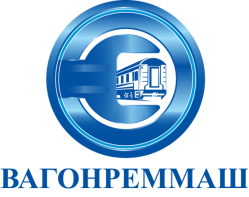 АКЦИОНЕРНОЕ ОБЩЕСТВО «ВАГОНРЕММАШ»105005, г. Москва, наб. Академика Туполева, дом 15, корпус 2, офис 27тел. (499) 550-28-90, факс (499) 550-28-96, www.vagonremmash.ru